Resoluciones #085 - #085Resoluciones #085 - #085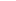 